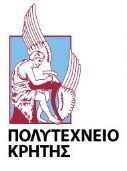 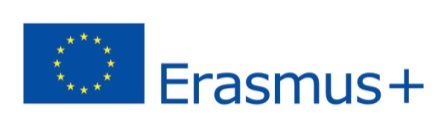 κινητικοτητα προσωπικου για επιμορφωση (Σχεδιο ΙΚΥ 2023)εισηγηση ΚΟΣΜΗΤΟΡΑ Ή προϊσταμενου ΥΠΗΡΕΣΙΑΣΗ συγκεκριμένη εισήγηση τεκμηριώνει την προστιθέμενη αξία μετακίνησης του μέλους του προσωπικού που υποβάλλει αίτηση συμμετοχής σε κινητικότητα επιμόρφωσης μέσω του προγράμματος Erasmus+, λαμβάνεται υπόψη και μοριοδοτείται στην διαδικασία αξιολόγησης των αιτήσεων των μελών του προσωπικού.Το έντυπο συμπληρώνεται τόσο από το μέλος του προσωπικού (1η σελίδα) όσο και τον Κοσμήτορα/Προϊστάμενο (2η σελίδα), ο οποίος και υπογράφει στο τέλος του εντύπου (2η σελίδα) και αποτελεί συνοδευτικό έγγραφο της αίτησης συμμετοχής.Στοιχεία συμμετέχοντα (συμπληρώνονται από το προσωπικό)Ονοματεπώνυμο συμμετέχοντα Σχολή / Δ/νση - ΤμήμαΦορέας/Ίδρυμα Υποδοχής ΕπιμόρφωσηςΧώραΠΡΟΤΕΙΝΟΜΕΝΟ ΠΡΟΓΡΑΜΜΑ ΔΡΑΣΤΗΡΙΟΤΗΤΩΝ ΚΙΝΗΤΙΚΟΤΗΤΑΣ (Οι πίνακες Α, Β, Γ συμπληρώνονται από το προσωπικό)ΠΡΟΤΕΙΝΟΜΕΝΟ ΠΡΟΓΡΑΜΜΑ ΔΡΑΣΤΗΡΙΟΤΗΤΩΝ ΚΙΝΗΤΙΚΟΤΗΤΑΣ (Οι πίνακες Α, Β, Γ συμπληρώνονται από το προσωπικό)ΠΡΟΤΕΙΝΟΜΕΝΟ ΠΡΟΓΡΑΜΜΑ ΔΡΑΣΤΗΡΙΟΤΗΤΩΝ ΚΙΝΗΤΙΚΟΤΗΤΑΣ (Οι πίνακες Α, Β, Γ συμπληρώνονται από το προσωπικό)ΠΡΟΤΕΙΝΟΜΕΝΟ ΠΡΟΓΡΑΜΜΑ ΔΡΑΣΤΗΡΙΟΤΗΤΩΝ ΚΙΝΗΤΙΚΟΤΗΤΑΣ (Οι πίνακες Α, Β, Γ συμπληρώνονται από το προσωπικό)ΠΡΟΤΕΙΝΟΜΕΝΟ ΠΡΟΓΡΑΜΜΑ ΔΡΑΣΤΗΡΙΟΤΗΤΩΝ ΚΙΝΗΤΙΚΟΤΗΤΑΣ (Οι πίνακες Α, Β, Γ συμπληρώνονται από το προσωπικό)(Δ, Ε συμπληρώνονται από Προϊστάμενο (διοικητικό προσωπικό) ή Κοσμήτορα (ακαδημαϊκό προσωπικό)(Δ, Ε συμπληρώνονται από Προϊστάμενο (διοικητικό προσωπικό) ή Κοσμήτορα (ακαδημαϊκό προσωπικό)(Δ, Ε συμπληρώνονται από Προϊστάμενο (διοικητικό προσωπικό) ή Κοσμήτορα (ακαδημαϊκό προσωπικό)(Δ, Ε συμπληρώνονται από Προϊστάμενο (διοικητικό προσωπικό) ή Κοσμήτορα (ακαδημαϊκό προσωπικό)(Δ, Ε συμπληρώνονται από Προϊστάμενο (διοικητικό προσωπικό) ή Κοσμήτορα (ακαδημαϊκό προσωπικό)δ. αναμενομενα οφελη για την υπηρεσια και το ιδρυμα  δ. αναμενομενα οφελη για την υπηρεσια και το ιδρυμα  δ. αναμενομενα οφελη για την υπηρεσια και το ιδρυμα  δ. αναμενομενα οφελη για την υπηρεσια και το ιδρυμα  δ. αναμενομενα οφελη για την υπηρεσια και το ιδρυμα  ε. προστιθεμενη αξια της μετακινησησ του συμμετεχοντα για τα δυο ιδρυματα στο πλαισιο της στρατηγικησ ΕΚΣΥΓΧΡΟΝΙΣΜΟυ & ΔΙΕΘΝΟΠΟΙΗΣΗσ τουςε. προστιθεμενη αξια της μετακινησησ του συμμετεχοντα για τα δυο ιδρυματα στο πλαισιο της στρατηγικησ ΕΚΣΥΓΧΡΟΝΙΣΜΟυ & ΔΙΕΘΝΟΠΟΙΗΣΗσ τουςε. προστιθεμενη αξια της μετακινησησ του συμμετεχοντα για τα δυο ιδρυματα στο πλαισιο της στρατηγικησ ΕΚΣΥΓΧΡΟΝΙΣΜΟυ & ΔΙΕΘΝΟΠΟΙΗΣΗσ τουςε. προστιθεμενη αξια της μετακινησησ του συμμετεχοντα για τα δυο ιδρυματα στο πλαισιο της στρατηγικησ ΕΚΣΥΓΧΡΟΝΙΣΜΟυ & ΔΙΕΘΝΟΠΟΙΗΣΗσ τουςε. προστιθεμενη αξια της μετακινησησ του συμμετεχοντα για τα δυο ιδρυματα στο πλαισιο της στρατηγικησ ΕΚΣΥΓΧΡΟΝΙΣΜΟυ & ΔΙΕΘΝΟΠΟΙΗΣΗσ τουςΒεβαιώνω ότι ενημερώθηκα σχετικά με τους στόχους και τα κίνητρα του συμμετέχοντα για την αιτούμενη μετακίνηση και μελέτησα το προτεινόμενο αναλυτικό πρόγραμμα δραστηριοτήτων στον φορέα επιμόρφωσης/ίδρυμα υποδοχής που μου υπέβαλε. Βεβαιώνω ότι ενημερώθηκα σχετικά με τους στόχους και τα κίνητρα του συμμετέχοντα για την αιτούμενη μετακίνηση και μελέτησα το προτεινόμενο αναλυτικό πρόγραμμα δραστηριοτήτων στον φορέα επιμόρφωσης/ίδρυμα υποδοχής που μου υπέβαλε. Βεβαιώνω ότι ενημερώθηκα σχετικά με τους στόχους και τα κίνητρα του συμμετέχοντα για την αιτούμενη μετακίνηση και μελέτησα το προτεινόμενο αναλυτικό πρόγραμμα δραστηριοτήτων στον φορέα επιμόρφωσης/ίδρυμα υποδοχής που μου υπέβαλε. Βεβαιώνω ότι ενημερώθηκα σχετικά με τους στόχους και τα κίνητρα του συμμετέχοντα για την αιτούμενη μετακίνηση και μελέτησα το προτεινόμενο αναλυτικό πρόγραμμα δραστηριοτήτων στον φορέα επιμόρφωσης/ίδρυμα υποδοχής που μου υπέβαλε. Βεβαιώνω ότι ενημερώθηκα σχετικά με τους στόχους και τα κίνητρα του συμμετέχοντα για την αιτούμενη μετακίνηση και μελέτησα το προτεινόμενο αναλυτικό πρόγραμμα δραστηριοτήτων στον φορέα επιμόρφωσης/ίδρυμα υποδοχής που μου υπέβαλε. εγκρινεταιεγκρινεται  ΝΑΙ              ΟΧΙΗΜΕΡΟΜΗΝΙΑΟΝΟΜΑΤΕΠΩΝΥΜΟ ΠΡΟΪΣΤΑΜΕΝΟΥ / κοσμητοραΟΝΟΜΑΤΕΠΩΝΥΜΟ ΠΡΟΪΣΤΑΜΕΝΟΥ / κοσμητοραΥΠΟΓΡΑΦΗ